様式第1号    年   月   日　　大分県北部保健所長　殿(住　　所)(団 体 名)(代表者名)(電話番号)環 境 教 育 の た め の 物 品 貸 出 申 請 書　上記のことについて、下記のとおり物品の貸出を受けたいので、申請します。記1　貸出を希望する期間等2　貸出を希望する物品の名称及び数量(裏面に続く)3　以下の事項について誓約します。 (1) 政治目的、宗教目的及び営業目的のものではありません。 (2) 暴力団(暴力団員による不当な行為の防止等に関する法律(平成3年法律第77号）   第2条第2号に規定する暴力団をいう。以下同じ。）、暴力団員（同法第2条第6号に   規定する暴力団員をいう。以下同じ。）又は暴力団若しくは暴力団員と密接な関係を   持つ者が主催するものではありません。様式第1号令和3年9月13日　　大分県北部保健所長　殿(住　　所)　大分県中津市中央町1丁目10番42号(団 体 名)　○○区自治会(代表者名)　区長　水辺　大鋤(電話番号)　0979-22-2210環 境 教 育 の た め の 物 品 貸 出 申 請 書　上記のことについて、下記のとおり物品の貸出を受けたいので、申請します。記1　貸出を希望する期間等2　貸出を希望する物品の名称及び数量(裏面に続く)3　以下の事項について誓約します。 (1) 政治目的、宗教目的及び営業目的のものではありません。 (2) 暴力団(暴力団員による不当な行為の防止等に関する法律(平成3年法律第77号）   第2条第2号に規定する暴力団をいう。以下同じ。）、暴力団員（同法第2条第6号に   規定する暴力団員をいう。以下同じ。）又は暴力団若しくは暴力団員と密接な関係を   持つ者が主催するものではありません。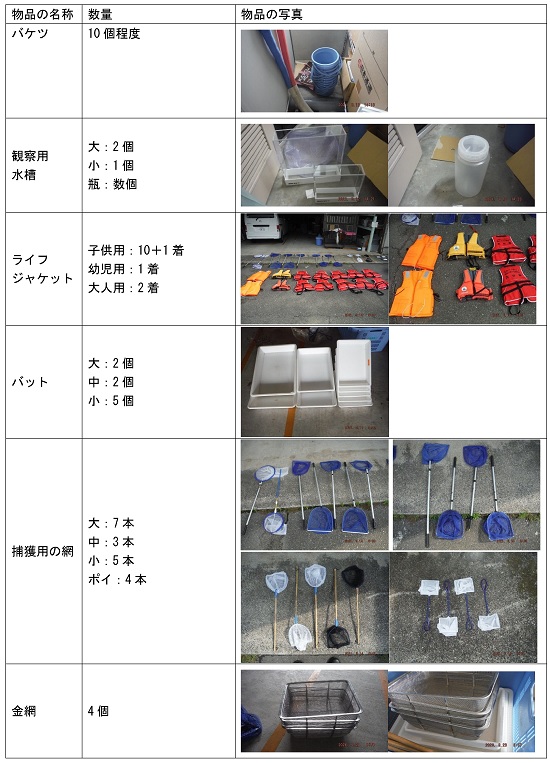 貸出希望期間　 　  年   月   日(　　)から 　　  年   月   日(　　)まで貸出を受けた物品を用いて行う環境教育の内容実施日時：実施予定場所：大分県対象者：　　　　　　　　　　　人内　容：取扱責任者氏名：TEL：物品の名称数量備考※保健所処理欄貸出希望期間令和3年10月1日(金)   から  令和3年 10月4日(月)まで貸出を受けた物品を用いて行う環境教育の内容実施日時：令和3年10月2日(土)　10時～11時実施予定場所：大分県宇佐市佐野(五十石川上流)対象者：10人(大人2人、子供8人)内　容：五十石川の上流の川に入り、どんな生き物がいるのか調査　　　することにより、川に入る楽しさや川の生物の豊かさを学ぶ。取扱責任者氏名：水辺　大鋤TEL：0979-22-2210物品の名称数量備考※保健所処理欄バケツ10観察用水槽2大1、小1ライフジャケット10子供用8、大人用2バット3大2、中1捕獲用の網8大2、中2、ポイ4